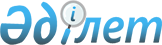 О внесении изменений в решение районного маслихата от 4 января 2019 года № 312 "Об утверждении бюджета Кенкиякского сельского округа на 2019–2021 годы"
					
			С истёкшим сроком
			
			
		
					Решение Темирского районного маслихата Актюбинской области от 8 апреля 2019 года № 341. Зарегистрировано Департаментом юстиции Актюбинской области 12 апреля 2019 года № 6098. Прекращено действие в связи с истечением срока
      В соответствии с пунктом 2 статьи 9–1, пунктом 4 статьи 109-1 Кодекса Республики Казахстан от 4 декабря 2008 года "Бюджетный кодекс Республики Казахстан", пунктом 2–7 статьи 6 Закона Республики Казахстан от 23 января 2001 года "О местном государственном управлении и самоуправлении в Республике Казахстан" Темирский районный маслихат РЕШИЛ:
      1. Внести в решение районного маслихата от 4 января 2019 года № 312 "Об утверждении бюджета Кенкиякского сельского округа на 2019 – 2021 годы" (зарегистрированное в реестре в государственной регистрации нормативных правовых актов № 3-10-241, опубликованное 21 января 2019 года в эталонном контрольном банке нормативных правовых актов Республики Казахстан в электронном виде) следующие изменения:
      в пункте 1:
      в подпункте 1):
      доходы – цифры "145 518" заменить цифрами "151 119"; 
      поступления трансфертов – цифры "108 111" заменить цифрами "113 712";
      в подпункте 2):
      расходы – цифры "145 518" заменить цифрами "152 750,2";
      в подпункте 4): 
      дефицит бюджета – цифру "0" заменить цифрами "- 1 631,2";
      в подпункте 5): 
      финансирование дефицита бюджета – цифру "0" заменить цифрами "1 631,2"; 
      в пункте 5:
      во втором абзаце:
      цифры "5 851" заменить цифрами "8 140";
      в пункте 6:
      во втором абзаце:
      цифры "58 062" заменить цифрами "61 374".
      2. Приложение 1 к указанному решению изложить в новой редакции согласно приложению к настоящему решению.
      3. Государственному учреждению "Аппарат Темирского районного маслихата" в установленном законодательством порядке обеспечить:
      1) государственную регистрацию настоящего решения в Департаменте юстиции Актюбинской области;
      2) направление настоящего решения на офицальное опубликование в эталонном котрольном банке нормативных правовых актов Руспублики Казахстан;
      3) размещение настоящего решение на интернет – ресурсе Темирского районного маслихата.
      4. Настоящее решение вводится в действие с 1 января 2019 года. Бюджет Кенкиякского сельского округа на 2019 год
					© 2012. РГП на ПХВ «Институт законодательства и правовой информации Республики Казахстан» Министерства юстиции Республики Казахстан
				
      Председатель сессии районного маслихата 

Е. Балбосынов

      Секретарь районного маслихата 

Б.Избасов
Приложениек решению районного маслихатаот 8 апреля 2019 года № 341Приложение 1к решению районного маслихатаот 4 января 2019 года № 312
Категория
Класс
Подкласс
Наименование
Наименование
Сумма (тысяч тенге)
I. Доходы
I. Доходы
151119
1
Налоговые поступления
Налоговые поступления
37387
01
Подоходный налог
Подоходный налог
12000
2
Индивидуальный подоходный налог
Индивидуальный подоходный налог
12000
04
Hалоги на собственность
Hалоги на собственность
23387
1
Hалоги на имущество
Hалоги на имущество
800
3
Земельный налог
Земельный налог
650
4
Hалог на транспортные средства
Hалог на транспортные средства
21937
05
Внутренние налоги на товары, работы и услуги
Внутренние налоги на товары, работы и услуги
2000
4
Сборы за ведение предпринимательской и профессиональной деятельности
Сборы за ведение предпринимательской и профессиональной деятельности
2000
2
Неналоговые поступления
Неналоговые поступления
20
01
Доходы от государственной собственности
Доходы от государственной собственности
20
5
Доходы от аренды имущества, находящегося в государственной собственности
Доходы от аренды имущества, находящегося в государственной собственности
20
4
Поступления трансфертов
Поступления трансфертов
113712
02
Трансферты из вышестоящих органов государственного управления
Трансферты из вышестоящих органов государственного управления
113712
3
Трансферты из районного (города областного значения) бюджета
Трансферты из районного (города областного значения) бюджета
113712
Функциональная группа
Функциональная подгруппа
Администратор БП
Программа
Наименование
Сумма (тысяч тенге)
II. Затраты
152750,2
01
Государственные услуги общего характера
31110,9
1
Представительные, исполнительные и другие органы, выполняющие общие функции государственного управления
31110,9
124
Аппарат акима города районного значения, села, поселка, сельского округа
31110,9
001
Услуги по обеспечению деятельности акима города районного значения, села, поселка, сельского округа
27928,9
022
Капитальные расходы государственного органа
3182
04
Образование
114437
1
Дошкольное воспитание и обучение
114437
124
Аппарат акима города районного значения, села, поселка, сельского округа
114437
004
Дошкольное воспитание и обучение и организация медицинского обслуживания в организациях дошкольного воспитания и обучения
40750
041
Реализация государственного образовательного заказа в дошкольных организациях образования
73687
07
Жилищно-коммунальное хозяйство
4650
3
Благоустройство населенных пунктов
4650
124
Аппарат акима города районного значения, села, поселка, сельского округа
4650
008
Освещение улиц в населенных пунктах
3300
009
Обеспечение санитарии населенных пунктов
1000
011
Благоустройство и озеленение населенных пунктов
350
13
Прочие
2552,3
9
Прочие
2552,3
124
Аппарат акима города районного значения, села, поселка, сельского округа
2552,3
040
Реализация мероприятий для решения вопросов обустройства населенных пунктов в реализацию мер по содействию экономическому развитию регионов в рамках Программы развития регионов до 2020 года
2552,3
Категория
Класс
Подкласс
Наименование
Наименование
Сумма (тысяч тенге)
 5
Погашение бюджетных кредитов
Погашение бюджетных кредитов
0
01 
Погашение бюджетных кредитов
Погашение бюджетных кредитов
0
1 
Погашение бюджетных кредитов, выданных из государственного бюджета
Погашение бюджетных кредитов, выданных из государственного бюджета
0
Функциональная группа
Функциональная подгруппа
Администратор БП
Программа
Наименование
Сумма (тысяч тенге)
III. Сальдо по операциям с финансовыми активами
0
IV. Дефицит бюджета
- 1631,2
V. Финансирование дефицита бюджета
1631,2
Категория
Класс
Подкласс
Наименование
Наименование
Сумма (тысяч тенге)
 8
Используемые остатки бюджетных средств
Используемые остатки бюджетных средств
1631,2
01 
Остатки бюджетных средств
Остатки бюджетных средств
1631,2
1 
Остатки свободных бюджетных средств
Остатки свободных бюджетных средств
1631,2